Can you write some sentences about the picture?Remember to use capital letters and full stops. Try to extend your sentences too. 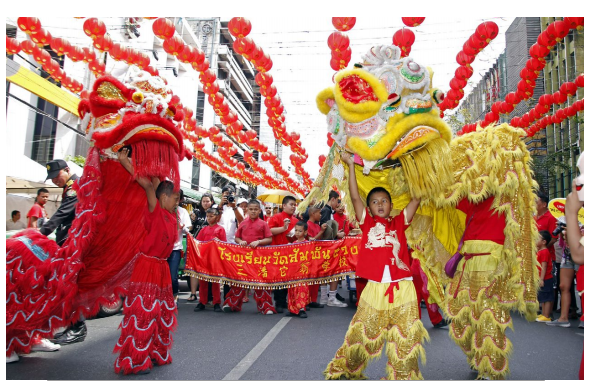 ______________________________________________________________________________________________________________________________________________________________________________Have a go at writing a few sentences about the Chinese lanterns. Try to use some interesting adjectives. 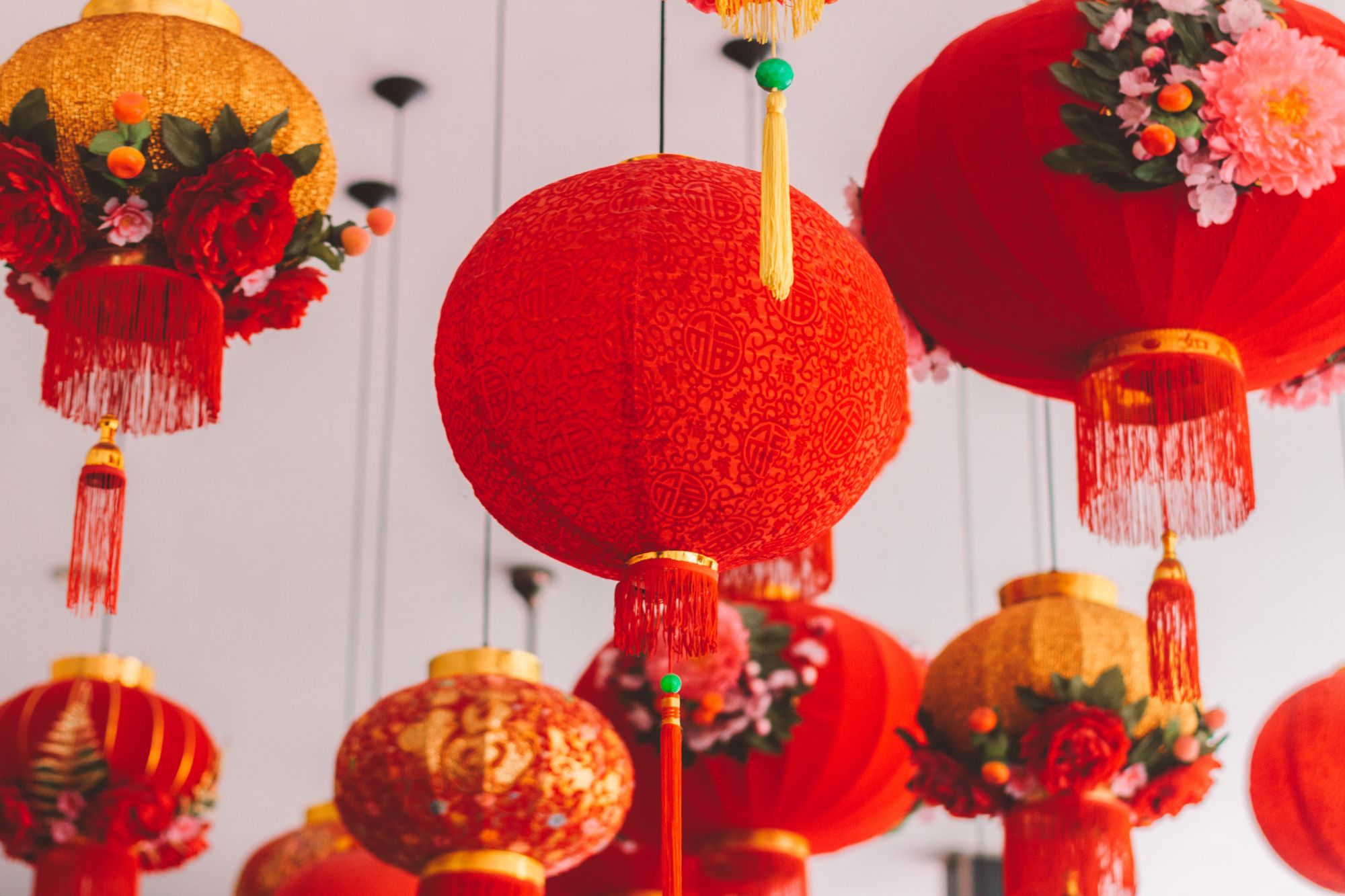 ______________________________________________________________________________________________________________________________________________________________________________Write some sentences to describe what is happening in the picture. Remember to use capital letters and full stops. Include some interesting adjectives too. 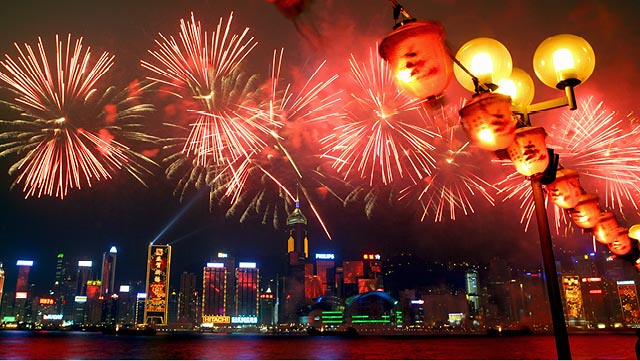 ______________________________________________________________________________________________________________________________________________________________________________